GULBENES NOVADA DOMES LĒMUMSGulbenēPar Gulbenes novada pašvaldības īpašumā esošās kustamās mantas – kokmateriālu 88,5 m3 apjomā, pircēja apstiprināšanuGulbenes novada dome 2023.gada 30.novembrī pieņēma lēmumu Nr. GND/2023/1206 “Par kustamās mantas – kokmateriālu 88,5 m3 apjomā, pirmās izsoles rīkošanu, noteikumu un sākumcenas apstiprināšanu” (protokols Nr.18; 142.p), saskaņā ar kuru nolēma rīkot Gulbenes novada pašvaldības īpašumā esošās kustamās mantas – kokmateriālu 88,5 m3 apjomā, sortiments: priedes zāģbaļķi 5,6 m3, egles zāģbaļķi 11,2 m3, bērza finierkluči 43,4 m3, apses zāģbaļķi 28,3 m3), pirmo mutisko izsoli ar augšupejošu soli, apstiprināt izsoles noteikumus un nosacīto cenu.2023.gada 19.decembrī tika rīkota Gulbenes novada pašvaldības kustamās mantas – kokmateriālu 88,5 m3 apjomā (sortiments: priedes zāģbaļķi 5,6 m3, egles zāģbaļķi 11,2 m3, bērza finierkluči 43,4 m3, apses zāģbaļķi 28,3 m3) (turpmāk – kustamā manta); krautuves atrašanās vieta: “Mierakalns”, Jaungulbenes pagasts, Gulbenes novads, kadastra numurs 5060 002 0123, sastāvā ietilpstošajā zemes vienībā ar kadastra apzīmējumu 5060 002 0123, pirmā izsole, kurā piedalījās divi pretendenti. SIA “hunt.lv”, reģistrācijas Nr. 40203010198, juridiskā adrese: Nometņu iela 44 – 21, Salaspils, Salaspils novads, LV-2121, par augstāko nosolīto cenu 7747 EUR (septiņi tūkstoši septiņi simti četrdesmit septiņi euro) ir ieguvusi tiesības pirkt kustamo mantu.Pašvaldību likuma 10.panta pirmās daļas 17.punktu dome ir tiesīga izlemt ikvienu pašvaldības kompetences jautājumu; tikai domes kompetencē ir noteikt kārtību, kādā veicami darījumi ar pašvaldības kustamo mantu. Savukārt šā likuma 10.panta pirmās daļas 21.punkts nosaka, ka dome ir tiesīga izlemt ikvienu pašvaldības kompetences jautājumu; tikai domes kompetencē ir pieņemt lēmumus citos ārējos normatīvajos aktos paredzētajos gadījumos. Saskaņā ar Publiskas personas mantas atsavināšanas likuma 34.panta otro daļu institūcija, kas organizē mantas atsavināšanu (9.pants), izsoles rezultātus apstiprina ne vēlāk kā 30 dienu laikā pēc šā likuma 30.pantā paredzēto maksājumu nokārtošanas, savukārt saskaņā ar šā likuma 30.panta pirmo daļu piedāvātā augstākā summa jāsamaksā par nosolīto nekustamo īpašumu divu nedēļu laikā, bet par kustamo mantu - nedēļas laikā no izsoles dienas, ja izsoles noteikumi neparedz citu termiņu; iemaksātā nodrošinājuma (16.pants) summa tiek ieskaitīta pirkuma summā.Pirkuma maksa 2023.gada 19.decembrī ir samaksāta pilnā apmērā.Publiskas personas mantas atsavināšanas likuma 36.panta pirmā daļa cita starpā nosaka, ka publiskas personas mantas nosolītājs trīsdesmit dienu laikā pēc izsoles rezultātu apstiprināšanas paraksta pirkuma līgumu; nekustamā īpašuma pirkuma līgumu atvasinātas publiskas personas vārdā paraksta attiecīgās atvasinātās publiskās personas lēmējinstitūcijas vadītājs vai viņa pilnvarota persona, bet kustamās mantas pirkuma līgumu — publiskas personas vai tās iestādes, kuras valdījumā vai turējumā manta atrodas, vadītājs vai viņa pilnvarota persona vai kapitālsabiedrības, kuras valdījumā vai turējumā manta atrodas, pārvaldes institūcijas vadītājs vai viņa pilnvarota persona.Pamatojoties uz Pašvaldību likuma 10.panta pirmās daļas 17.punktu, un 10.panta pirmās daļas 21.punktu, Publiskas personas mantas atsavināšanas likuma 30.panta pirmo daļu, 34.panta otro daļu, 36.panta pirmo daļu, saskaņā ar Gulbenes novada domes Īpašuma novērtēšanas un izsoļu komisijas 2023.gada 19.decembra Gulbenes novada pašvaldības kustamās mantas - kokmateriālu 88,5 m3 apjomā izsoles gaitas protokolu Nr. GND/2.7.2/23/182, un Attīstības un tautsaimniecības komitejas ieteikumu, atklāti balsojot: ar 11 balsīm "Par" (Ainārs Brezinskis, Aivars Circens, Anatolijs Savickis, Andis Caunītis, Atis Jencītis, Guna Pūcīte, Guna Švika, Gunārs Ciglis, Ivars Kupčs, Mudīte Motivāne, Normunds Audzišs), "Pret" – nav, "Atturas" – nav, "Nepiedalās" – nav, Gulbenes novada dome NOLEMJ:1. APSTIPRINĀT Gulbenes novada pašvaldībai īpašumā esošās kustamās mantas -  kokmateriālu 88,5 m3 apjomā (sortiments: priedes zāģbaļķi 5,6 m3, egles zāģbaļķi 11,2 m3, bērza finierkluči 43,4 m3, apses zāģbaļķi 28,3 m3) (turpmāk – kustamā manta); krautuves atrašanās vieta: “Mierakalns”, Jaungulbenes pagasts, Gulbenes novads, kadastra numurs 5060 002 0123, sastāvā ietilpstošajā zemes vienībā ar kadastra apzīmējumu 5060 002 0123, 2023.gada 19.decembrī notikušās izsoles rezultātus.2. Trīsdesmit dienu laikā pēc izsoles rezultātu apstiprināšanas slēgt kustamās mantas pirkuma līgumu ar SIA “hunt.lv”, reģistrācijas Nr. 40203010198, juridiskā adrese: Nometņu iela 44 – 21, Salaspils, Salaspils novads, LV-2121, par šā lēmuma 1.punktā norādītās kustamās mantas, pārdošanu par nosolīto summu 7747 EUR (septiņi tūkstoši septiņi simti četrdesmit septiņi euro).3. Lēmuma izpildi organizēt Gulbenes novada domes Īpašuma novērtēšanas un izsoļu komisijai. Gulbenes novada domes priekšsēdētājs 						A.Caunītis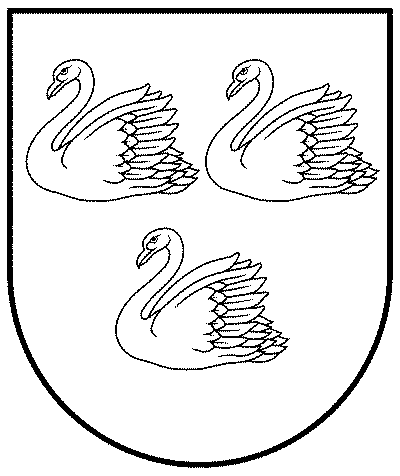 GULBENES NOVADA PAŠVALDĪBAReģ.Nr.90009116327Ābeļu iela 2, Gulbene, Gulbenes nov., LV-4401Tālrunis 64497710, mob.26595362, e-pasts: dome@gulbene.lv, www.gulbene.lv2023.gada 28.decembrī                                  Nr. GND/2023/1258                                  (protokols Nr.20; 49.p.)